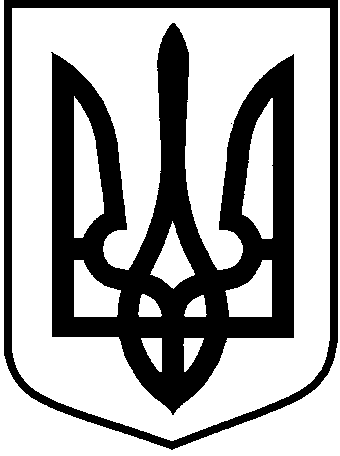 ЛОЦКИНСЬКА  сільська  радаБаштанського району Миколаївської областіРОЗПОРЯДЖЕННЯ      сільського головиПро  створення  комісії  по  прийманню – передачі,                                               введенню в експлуатацію основних засобів     Відповідно  до  пункту  20 частини  четвертої  статті  42  Закону  України  від 21  травня 1997р.  №280/97-ВР  «Про місцеве    самоврядування  в  Україні», на підставі Закону України «Про бухгалтерський облік та фінансову звітність в Україні», згідно наказу від 23 січня 2015року «Про затвердження Методичнихрекомендацій  з  бухгалтерського  обліку для  суб’єктів   державного  сектору»,вважаю  за  необхідне: 1.СТВОРИТИ  комісію  по  прийманню – передачі,  введенню  в  експлуатацію основних засобів,  які  надходять  до   сільської   ради  шляхом  придбання  або  безоплатної  передачі   від   інших  організацій  у складі:Голова комісії: Бото С.М.- сільський голова.Члени комісії: Франчук І.В.- головний бухгалтер  сільської  ради;                            Балабанова Н.А.- інспектор сільської  ради;                            Ходаріна І.М.- директор ЗДО  с. Лоцкине;                            Алім О.О- інспектор  сільської  ради. Сільський  голова                                                                     С.М.Бото    24 січня 2019 рокус.  Лоцкине№               6-р 